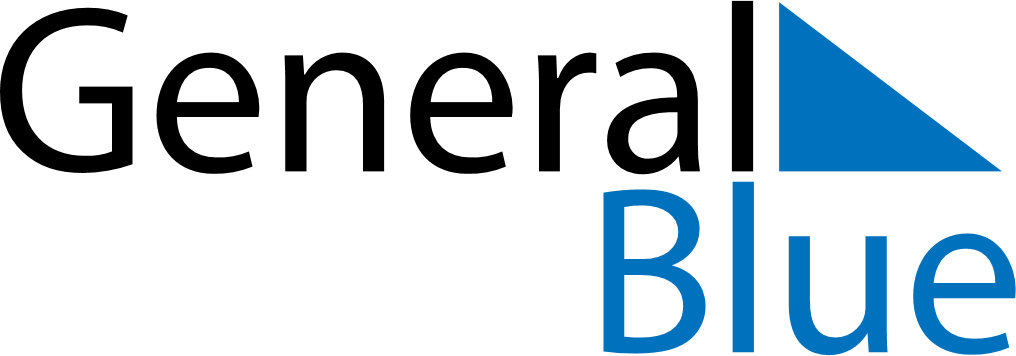 February 2021February 2021February 2021February 2021CanadaCanadaCanadaSundayMondayTuesdayWednesdayThursdayFridayFridaySaturday1234556Groundhog Day78910111212131415161718191920Valentine’s Day212223242526262728